فرم شماره 4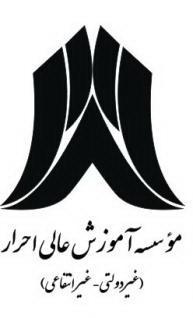 	به نام خدادعوت از هیات داوران جلسه دفاعاز پایاننامه کارشناسی ارشدجناب آقای (سرکارخانم)                           استاد راهنما (استادیار/ دانشیار/ استاد گروه........................)جناب آقای (سرکارخانم)                           استاد مشاور (استادیار/دانشیار/استاد گروه............................)جناب آقای (سرکارخانم)                          داور مدعو داخلی (استادیار/دانشیار/استاد گروه....................)جناب آقای (سرکارخانم)                          داور مدعو خارجی (استادیار/دانشیار/استاد گروه...................)	      از دانشگاه ..........................................)       با سلام و احترام، بدینوسیله از جنابعالی دعوت میشود تا در جلسه دفاع از پایاننامه کارشناسی ارشد آقای/ خانم                                  دانشجوی رشته	گرایش		با عنوان:که در ساعت          مورخ                     در سالن / اتاق سمینار                موسسه تشکیل میشود شرکت فرمایید. ضمناً یک نسخه از پایاننامه مذکور پیوست است.با احترام - مدیر تحصیلات تکمیلی موسسهرونوشت:-دفتر تحصیلات تکمیلی موسسه + مدیر محترم گروه جهت اطلاع و اقدام لازم + معاون محترم اداری و مالی موسسه جهت اقدام لازم به شرح زیر برای اقامت و پذیرایی استاد مدعوخارجی و دستور اقدام لازم جهت برنامه ریزی سالن سمینار.- جناب آقای                           از گروه            خواهشمند است به عنوان نماینده تحصیلات تکمیلی موسسه جهت شرکت در جلسه دفاع و تنظیم صورتجلسات مربوطه اقدام فرمایید.* این دعوتنامه باید حداقل 7 روز قبل از جلسه دفاع ارسال شود.